Четверг 26.03.2020Объединение  «Волшебный бисер»Тема: Освоение плетения «волна» на капроновую нить и иглу. Изготовление в данном плетении браслета.В данном плетении можно сделать браслет и украшение на шею. Нам понадобится: бисер № 8,  крупные бусины,  бисерная игла, капроновые нити, воск,  салфетка для работы с бисером, ножницы.Выберите для работы крупные бусины и бисер. Подготовьте нить к работе.  Нанижите на нить 7 бисеринок и 1 крупную бусину, проденьте  нить через все бисеринки начиная с первой. Затяните петлю. Снова нанижите на нить  и иглу 6 бисеринок и 1 крупную бусину и заведите иглу за последнюю бисеринки предыдущей петли. Снова проведите иглу через весь бисерный ряд, затяните петлю. Посмотрите, как это показано на рисунке.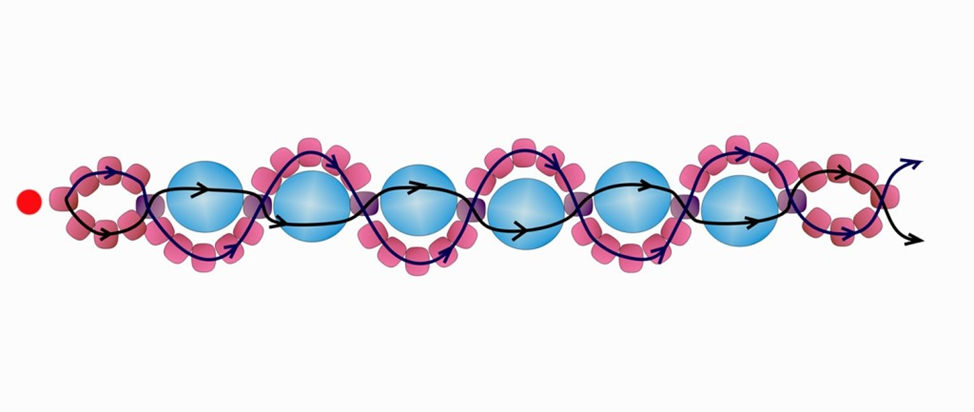 Повторяйте этот цикл столько, сколько нужно, а затем закрепите браслет.У вас должен получиться вот такой браслет.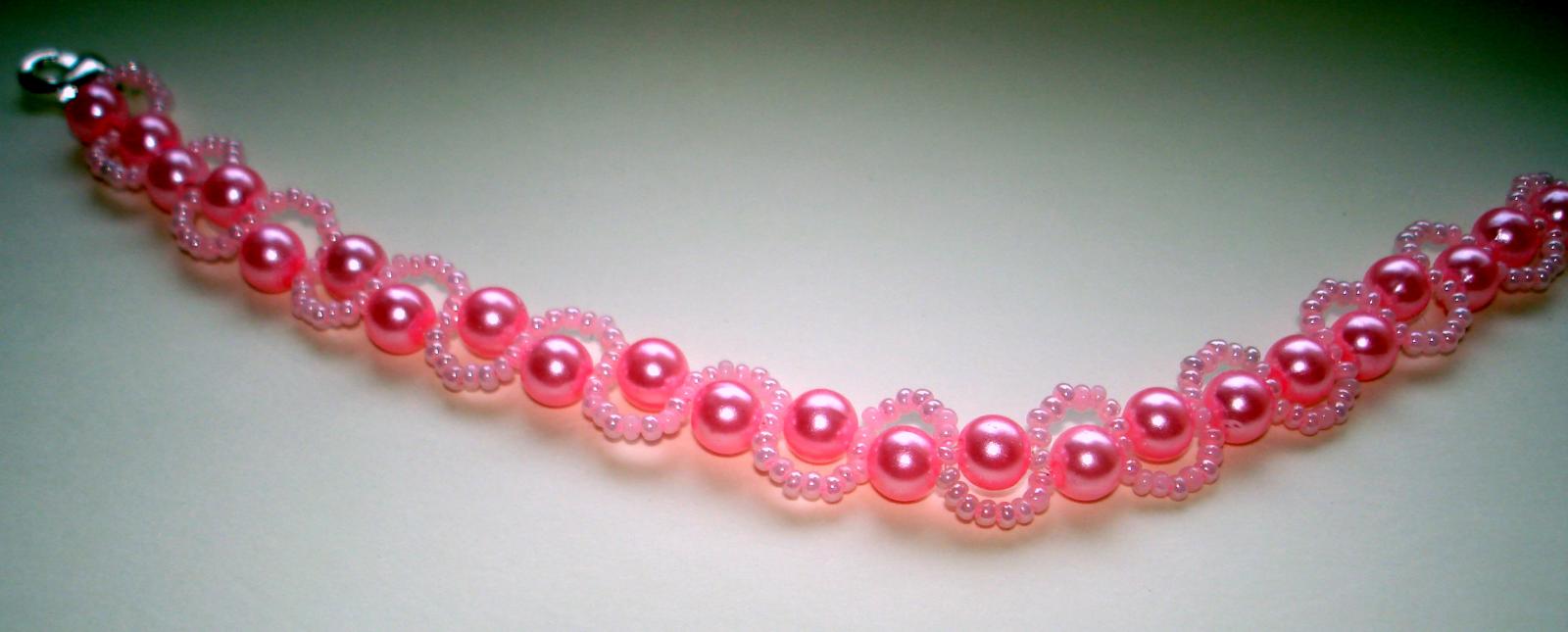 Желаю удачи!